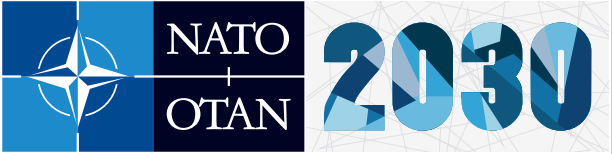 
Social media pack✓ NATO 2030 Youth SummitSummaryOn Monday 09 November 2020, NATO Secretary General Jens Stoltenberg will host the NATO 2030 Youth Summit, to ensure that NATO incorporates young people’s views of security and peace in its reflection on the future of NATO.This social media pack presents guidance for partners to support outreach and engagement with the event.The Youth Summit aims to bring together 18-35 year-old citizens from NATO Allied and partner countries for an online conversation with Mr. Stoltenberg and a series of discussions and brainstorming sessions focused on keeping NATO strong militarily, making it stronger politically and more global.This event is part of NATO 2030, the Secretary General’s initiative to make sure the Alliance remains ready to face tomorrow’s challenges, and keep its citizens safe in the next decade and beyond.Common elementsHashtag#NATO2030WebLive-streams: https://www.nato.int/NATO2030YouthSummitNATO media advisory note: https://www.nato.int/cps/en/natohq/176155.htm
Munich Security Conference press release: https://securityconference.org/en/news/full/munich-security-conference-co-hosts-nato-2030-youth-summit/ Social media assetsNATO photos: https://www.flickr.com/photos/nato NATO 2030 logos for web and social media: https://nato.thirdlight.com/link/NATO2030/@/folder/2 New NATO social media assets will uploaded here: https://drive.google.com/drive/folders/1M53vo5b08kc47phrwCUHN2S3kqMA7fyP?usp=sharingYou may also wish to amplify legacy NATO content on NATO 2030 themes:NATO and the security implications of climate change: https://www.youtube.com/watch?v=iwm5IPWelh4NATO 2030: https://www.youtube.com/watch?v=H7yxpwYuD6A Stopping the spread of disinformation: https://www.youtube.com/watch?v=y-fU4SDcnlY NATO social media accountsSome of the below listed official NATO accounts will also look to promote the event and we encourage amplification where possible or if easier than posting original content. EnterpriseFacebook: https://www.facebook.com/NATO Twitter: https://www.twitter.com/NATO	Instagram: https://www.instagram.com/NATO LinkedIn: https://www.linkedin.com/company/nato/ YouTube (NATO): https://www.youtube.com/NATO LeadershipSecretary General (Twitter): https://www.twitter.com/jensstoltenbergSecretary General (Facebook): https://www.facebook.com/jensstoltenberg Secretary General (Instagram) https://www.instagram.com/jensstoltenberg Spokesperson (Twitter): https://www.twitter.com/NATOpressDeputy Spokesperson (Twitter): https://www.twitter.com/NATODepSpoxAssistant Secretary General PDD (Twitter): https://twitter.com/NATObrazebAssistant Secretary General PDD (LinkedIn): https://www.linkedin.com/in/baiba-braze-59b574176/Deputy Assistant Secretary General PDD (Twitter): https://www.twitter.com/NATORomeroCDeputy Assistant Secretary General PDD (LinkedIn): https://www.linkedin.com/in/carmen-romero-9a121959/ Co-hosts - Munich Security ConferenceTwitter: https://twitter.com/MunSecConf Facebook: https://www.facebook.com/MunSecConf Instagram: https://www.instagram.com/munsecconf LinkedIn: https://www.linkedin.com/company/munsecconf/ 